          Request   for a change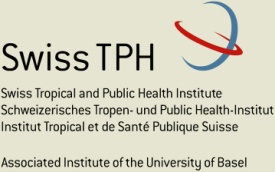 Description of the requestIntroduction/Background was originally developed for support of health insurance of informal sector. Typical features of health insurance for informal sectors are:Families, individuals or small groups are targeted by a health insurance for informal sector;Policies span usually across a definite insurance period and they are renewed;Contributions rates are defined as pre-defined amounts;Payments of contributions are done usually in one or only a few instalments.Health insurance for formal sector usually exhibits some features not yet supported by :Targeted are smaller or major groups of insurees and their family dependents that are employed by a formal employer or belong to a formal association;Duration of policies that cover employees or members of an association is indefinite;An individual person (and his/her family dependents) is covered by a policy as long as he/she is employed by an employer or is member of an association;There are usually specific rules defining coverage of an individual person if he/she ceases to be employed or to be a member of an association;There are usually specific rules defining conditions of finishing of indefinite policies (e.g. stopping of payment of contributions);Contributions rates may be not pre-defined amount but may be defined as a percentage of an external value (wage of an employee, profit of insurees etc.);Contributions are paid regularly   (usually monthly) ;Automatic link with external HR (human resources)  systems of employers/associations  is often required;The features of health insurance for formal sector mentioned above can be used also for support of health insurance in informal sector. For example,  insurance products with indefinite duration may be used also in informal sector .On the other hand, the majority of functionality already implemented in  can be used for formal sector as well – e. g. the whole subsystem of processing of claims. The proposed solution of support of health insurance of formal sector has the following rather independent components:1. Enriching the data model of  with a new entity Employer. Insurees are members of a family on one hand and some of them can be employed (linked) to an employer on the other hand.2. Enriching of the scope of possible insurance product by products exhibiting one or several of the following features:Indefinite insurance period;Indefinite number of installments of contributions (paid regularly);Contributions rates defined as a not pre-determined value  (e.g. defined as a percentage of a salary);Family insurance-coverage the whole family on behalf the link of a member to an employer;Grace period for duration of a policy with indefinite insurance period in case of stopping payment of contributions;Grace period for coverage of an insuree (family) in case of leaving an employer;Regular (monthly) calculation of value of a policy.        Insurance products with these features can be used in both informal and formal sectors-with families and employers as well. 3. Enriching of functionality of the payment moduleAcceptance and matching of regularly incoming payments of contributions Acceptance and matching of payments of contributions without pre-determined valueAgain these features may be utilized both within informal and formal sectors.4. Enrichment of the  API layer-provision of additional API functions for:Adding and deleting of an employersAdding and deleting of an employee to/from an employersAssigning of a policy to an employer      This enrichment will allows integration with HR systems of employers or professional associations.Brief description of the proposed solutionThe following paragraphs briefly describe adjustments needed for support of health insurance for formal sector. Details will be elaborated after an approval of the proposed solution.Enriching of the data model and new functionality associated with enrolmentThe new entity Employer will be incorporated in the data model of -see Figure 1. The entity Employer stands for employers in the narrow meaning and also for any groups, associations etc. that can be covered by an insurance product as whole.  Groups represented by the entity Employer differ to the groups represented by the entity Family as are known from the current version of . Groups represented by the entity Family are identified with an insuree in the position Head of Family/Group whereas groups represented by the entity Employer exist independently to any of its insurees. .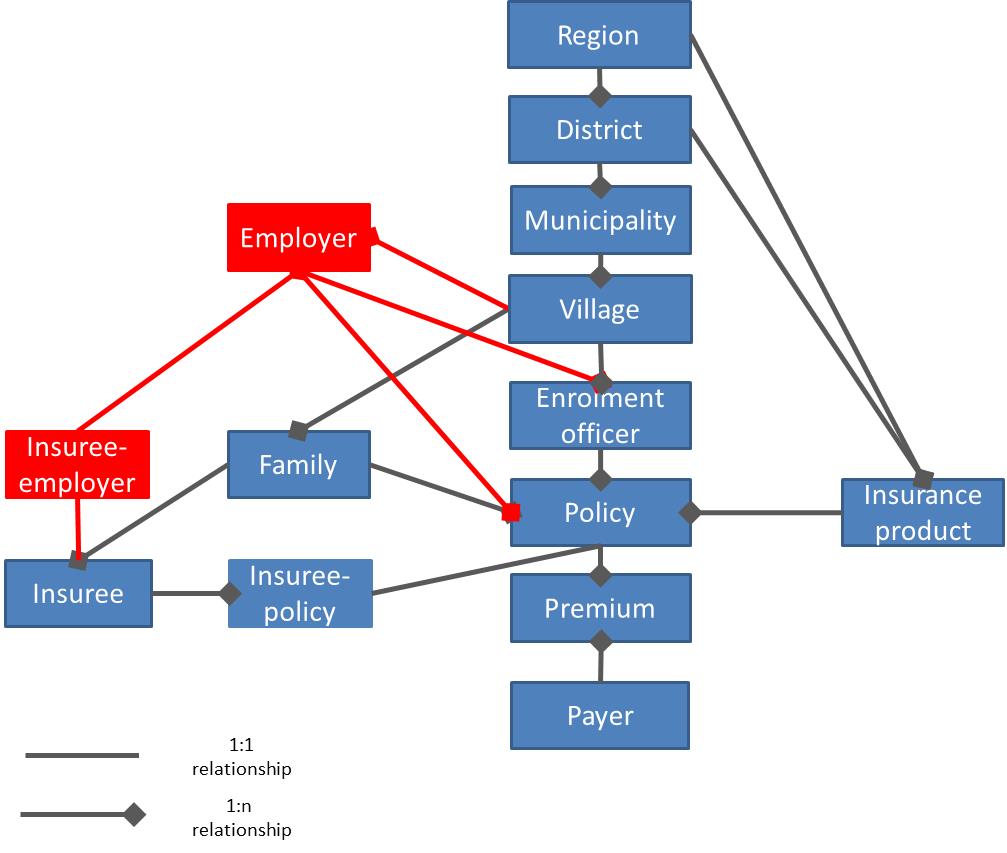 Figure 1 Adjusted data model of  (part insurees and policies)Verbally, an employer resides in a village (a location at the lowest level). It can have one or several insurees (employees). Employees are at the same time members of their families. Employees of an employer can be covered by one or several policies assigned to the employer. An employee can be associated with several employers (e.g. he/she can have several employments). Several members of a family can be associated with one or several employers.  An enrolment officer can be associated with an employer. Such enrolment officer can be regarded as a representative of an insurer at the employer.An employer has the following attributes in :The entity Insuree-employer is used as bridge between Insurees and Employers to mitigate n:m relationship of both entities. The structure is as follows:The following functionality is related to the entity Employer and its relationships to other entities and it will be added to  on top of current functionality:The following currently implemented functionality should be enhanced with new features:Comments to the design: User interface of the new functionality should follow the pattern of families (a menu item Add Employer for adding a new employer, a menu item Employers for searching among employers. Clicking on a selected employer will show an EmployerOverview form that is analogical to the FamilyOverview form. Within the  EmployerOverview form the functions of associating/de-associating  of employees and associating of policies with employers can be accomplished. Attention has to be paid to integration with the functionality of creating of a new family and a new insure in case a newly associated employee is not yet in the  database.Enriching of definition of insurance products and associated business logicThe following new features of insurance products can be defined with the entity Product:The new features above are incorporated in an appropriate manner into the business logic of  and they have the following consequences on business logic of :Remark: other combinations of attributes of insurance products shouldn’t  represent any major deviation from the current .Enriching of functionality of the payment moduleThe payment module is just in process of its implementation (RfC 71). It needs some adjustments reflecting introduction of the entity Employer and the new features of insurance products. The adjustments are summarized in the following table:Enriching of API layerBesides existing API functions in the  API layer (see the RfC 72 and 72.1-security of the API layer) the following API functions will be added:By means of these additional API functions on top of existing API functions an automatic  link between a HR system at an employer/associations  and  can be built. It should be stressed the principle that an external (HR) system decides only about the fact whether a person is employed at the employer or is a member of the association and from or to what date. Whether the person is insured, how long etc. is decided in  based on parameters of insurance products used for policies associated to employers.  Request IDXXTitle of the requestSupport of health insurance for formal sector (version 0-initial draft)Relates to Master VersionSubmitted onAssessed onApproved onStatus Submitted  xAssessedApprovedRejectedProcessedImplementedImpact on costs(man hours, man days)Impact on schedule Category of changeMinorMajorPrincipalComments of vendorRevision historyVersionDateAuthorChanges / remarks0.15/07/2018Jiri NemecInitial draftName of entity: EmployerName of entity: EmployerName of entity: EmployerName of attributeDescriptionValuesRegionRegion of residence of the employer/groupReference to RegionDistrictDistrict of residence of the employer/groupReference to DistrictMunicipalityMunicipality of residence of the employer/groupReference to MunicipalityVillageVillage of residence of the employer/groupReference to VillageAddressAddress of residence of the employer/groupAlphanumericTrade name Trade name of the employerAlphanumericBranchDesignation of an organizational part of the employerAlphanumericCodeCode of the organizational part of the employerAlphanumericPhone Contact through a phone  to the employerAlphanumericFaxContact through a fax  to the employerAlphanumericEmailContact through an email  to the employerAlphanumericLast nameLast name of a representative of the employerAlphaOther namesOther names of a representative of the employerAlphaType Type of the employer/group(employer, association, etc.)AlphaLegal formLegal form of the employer/groupAlphaClassificationClassification of the area of activity of the employer/groupAlphaName of entity: Insuree-employerName of entity: Insuree-employerName of entity: Insuree-employerName of attributeDescriptionValuesEmployerEmployment of an insureeReference to EmployerEmployee                 Employed insureeReference to InsureeAdmissionEmployment/membership fromDate DismissingEmployment/membership fromDateNo.FunctionalityDescription1Create a new employerCreates a new employer2Searching for an employerSearching for specific employers according to selected criteria3Modification of an employerModifies an employer4Deleting of an employerDeletes an employer	5Associating of an insuree with an employerAssociates an insuree with an employer as its employee from a specific date 6De-associating of an insure from an employerDe-associates an insuree from an employer on a specific dateNo.FunctionalityAdded feature7Create a policyPolicy can be  created also with an employer now (not only with a family)8Create a new familyA new family can be created now also within the functionality Associating of an insuree with an employer9Create a new insureeA new insuree can be created now also within the functionality Associating of an insuree with an employerNo.FeatureDescriptionModification in the form Product1Indefinite insurance periodThere is no explicit expiry day associated with policies of given insurance productNone, just Insurance Period=02Indefinite number of installmentsThe number of instalments of payment  of contributions is not  pre-defined. Instead regular monthly payments during duration of a policy are assumed.None, just Max Instalments = 03Contribution rates defined as not a predetermined valueContributions are defined based on external data (e.g. salaries of employees)None, just Lump Sum  = 0, Contribution Adult  = 0, Contribution Child  = 04Family InsuranceIf an insuree  is insured by a policy of his/her employer, the whole family of him/her is insured as well.New data fieldFamily Insurance = (yes,no)5Grace period for an insuree/employeeAdditional duration of coverage of an insuree/employee after he/she is de-associated with an employerNew data fieldGrace Period Insuree (in months)No.ConditionDescription1Policy valueInsurance Period = 0 Max Instalments=0Lump Sum > 0 or Contribution Child/Adult >0The value of a policy calculated according to the current rules is considered as a monthly value.The component of contributions based on registration and assembly fees is added only to the value of the policy for the first month.2Policy valueInsurance Period = 0 Max Instalments>0Lump Sum > 0 or Contribution Child/Adult >0The value of a policy calculated according to the current rules is considered as one time value of the policy until its end.3Policy value Insurance Period > 0 Max Instalments = 0Lump Sum > 0 or Contribution Child/Adult >0The value of a policy calculated according to the current rules is considered as a monthly value.The value of a policy calculated according to the current rules is considered as one time value of the policy until its end.4Policy valueInsurance Period =0 Max Instalments = 0Lump Sum =0 and Contribution Child/Adult =0The value of a policy calculated according to the current rules is considered as the value for the first month only.5Coverage of an insureeFamily Insurance =yesInsuree and all his/her family members are covered by all policies associated with their family, with all policies of employers the insuree is associated with and with all policies with Family Insurance set yes of employers to whom other members of the family are associated.6Coverage of an insureeFamily Insurance =noInsuree and all his/her family members are covered by all policies associated with their family is associated with and with all policies with Family Insurance set yes of employers to whom members of the family are associated.7Balance of a policyInsurance Period = 0 Max Instalments=0The balance of a policy in given month is the sum of all values of the policy for all months up to the current month minus the sum of all contributions paid up to now. There is no change of calculation of the balance for other options in comparison to the current 8Ending of a policy Insurance Period = 0Max Instalments=0Grace Period Payment = 0The policy goes to the status Idle as soon as current month expires in which no instalment was paid and the balance of policy becomes positive. 9Ending of a policy Insurance Period = 0Max Instalments=0Grace Period Payment > 0The policy goes to the status Idle as soon as there is no instalment paid for Grace Period Payment months before the current month and the balance of policy becomes positive. 10Coverage of an insureeGrace Period Insuree = 0Insuree and all his/her family members ( in case of policies with Family Insurance set yes)  are covered by the policies of his/her employer only up to the date of his/her de-association from the employer.11Coverage of an insureeGrace Period Insuree >0Insuree and all his/her family members (in case of policies with Family Insurance set yes)  are covered by the policies of his/her employer until the date of his/her de-association from the employer plus Grace Period Insuree.12Distribution of contributionsInsurance Period = 0For policies with indefinite duration contributions are distributed according to actual payments in each month ( and not proportionally distributed across an insurance period as in case of policies with defined duration).No.Adjustment1Adding an input parameter to API function getControlNumber and getPaymentData  distinguishing whether a policy relates to a family or to an employer and modifying internal searching for the policy accordingly2Enriching the entity Control Number by the attribute whether the control number relates to a policy of a family or of an employer3All adjustments of user interface related with the payment module will be done simultaneously for forms related to families and employers.4A segment of the matching algorithm will be added for  payments without participation of enrolment officers but not relating to renewals to  address policies for insurance products with indefinite insurance periods 5A segment of the matching algorithm will be added for  payments without participation of enrolment officers but not relating to renewals to  address policies for insurance products with externally defined contribution ratesNo.API functionDescription1Enter_Employer Function enters a new employer2Modify_EmployerFunction modifies attributes of an employers3Enter_Employee_EmployerFunction associates a new employee with an employer from a specified date4Remove_Employee_EmployerFunction de-associates  an employee from an employer from a specified date enters a member of a family/group5Enter_Policy_EmployerFunction enters a new policy for an employer 6Get_EmployerFunction gets the data on an employer7Get_Employee_FamilyFunction gets the data on an employee